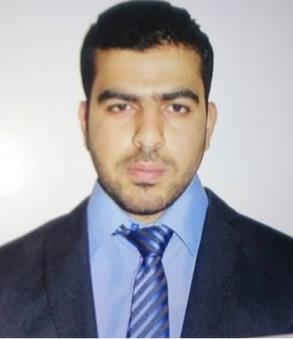 Personal Information :Educational Background:Training Courses(150 hours) :-Training & work at the start (9 months):.-Graduation project  (Air conditioning by solar energy ) :NationalityDate Of BirthPlace Of BirthAddress - Near placeJordanian24/4/1993JordanMadabaSocial StatusWeight/ Tallness (kg/cm)Health & fitnessDriving licenseSingle172/82Good well3-1 (Manual)DateAverageSpecialtySchool/UniversityDegree2015Very goodMechanical EngineeringBalqa Applied UniversityB.sc.201191.00Sc.Zaid Ben Haritha SchoolHigh SchoolPeriod Date of certificateOrganizerCourse Title30 hours01.11.2017International HouseGeneral English20 hours01.08.2013Engineering AssociationCreo parametric30 hours05.02.2019Talal Abu-ghazalehISO 9001 "At Deera company"Present>>Not yetHelen human resources developmentDiploma English languagePeriod Job descriptionJob titleOrganizer3 monthsKnowledge in: Maintenance processes, inventory, technical management and permit program. Maintenance engineer[University trainee]9 monthsMake repair by hand, (breakdown, preventive and predictive) maintenance programs, documentation, Select the processes & spare parts. [Heavy trucks, city buses, loaders]Maintenance supervisor